Căn cứ chương trình công tác đội và phong trào thiếu nhi năm học 2020-2021 của Liên đội trường THCS Thị trấn Vĩnh Thuận;Căn cứ tình hình thực tế của Liên đội,Nay Ban chỉ huy Liên đội trường THCS Thị trấn Vĩnh Thuận đề ra kế hoạch hoạt động tháng 12 năm 2020 cụ thể như sau:1. Công tác tổ chức:a) Tổng số học sinh: 1104/532 nữ; Dân tộc: 47/27 nữ.b) Tổng số đội viên: 1104/532 nữ; Dân tộc: 47/27 nữ.c) Tổng số chi đội: 27.2. Nội dung hoạt động:a) Chủ đề tháng: Chào mừng 76 năm thành lập Quân đội nhân dân Việt Nam và Ngày Quốc phòng toàn dân 22/12/1944-22/12/2020b) Kế hoạch chi tiết:Trên đây là kế hoạch hoạt động tháng 12 năm 2020 của Ban chỉ huy Liên đội trường THCS thị trấn Vĩnh Thuận./.HIỆU TRƯỞNG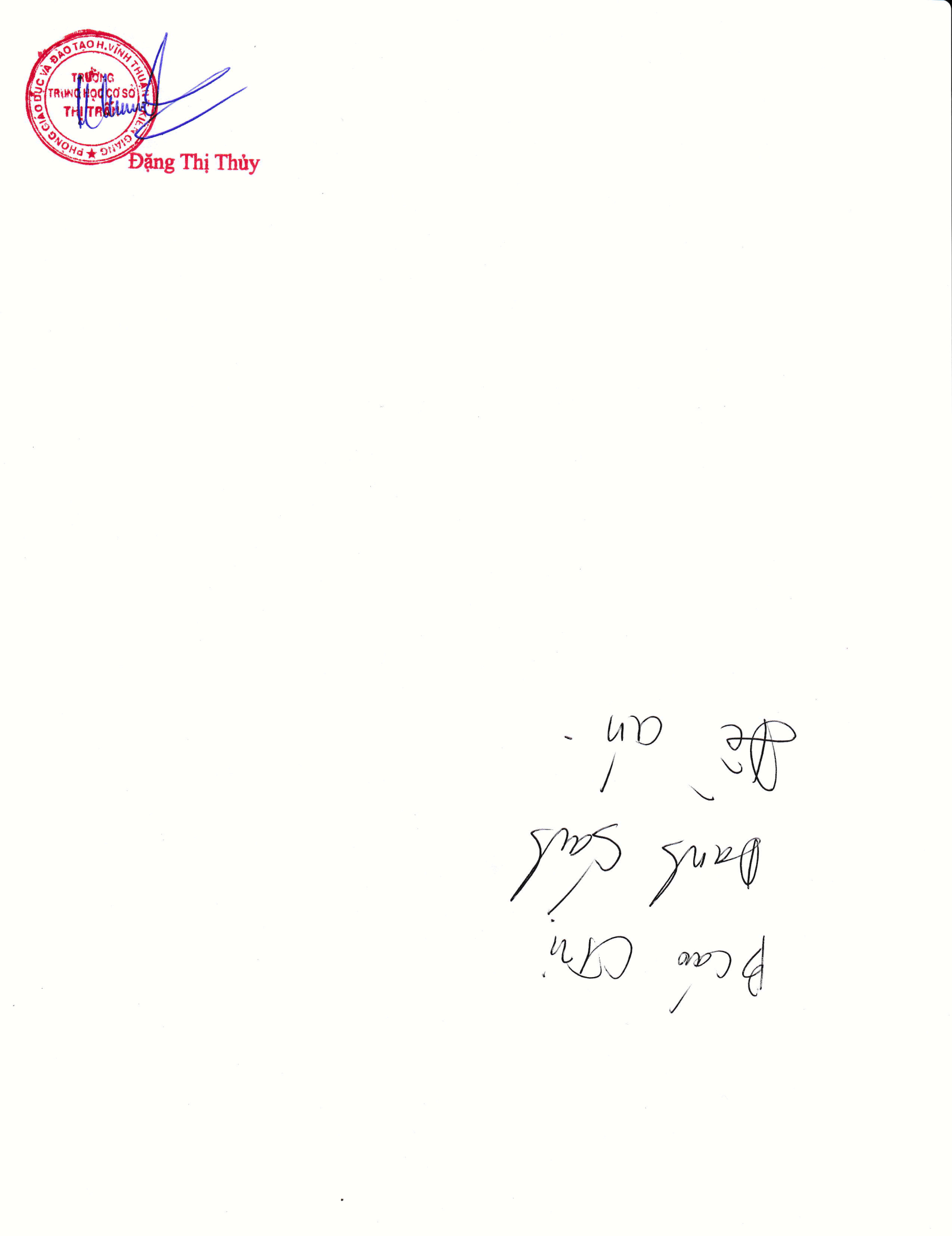 TRƯỜNG THCS THỊ TRẤNCỘNG HÒA XÃ HỘI CHỦ NGHĨA VIỆT NAMBCH LIÊN ĐỘIĐộc lập – Tự do – Hạnh phúcSố: 10/KH-BCHLĐThị trấn Vĩnh Thuận, ngày 28 tháng 11 năm 2020KẾ HOẠCH Hoạt động công tác đội và phong trào thiếu nhi tháng 12 năm 2020KẾ HOẠCH Hoạt động công tác đội và phong trào thiếu nhi tháng 12 năm 2020Thời gianNội dung công việcNgười thực hiệnTuần 13-17Từ 30/11đến 02/01/2021- Tham gia họp HĐSP tháng 12/2019.- Tham gia họp TPT tháng 12/2019.- Theo dõi nề nếp học tập, sinh hoạt của đội viên trong chính khóa.- Tham gia cuộc thi "Em yêu Tổ quốc Việt Nam" (nếu có)- Hướng dẫn, phân công BCHLĐ tham gia trực kiểm tra việc thực hiện vệ sinh ở các chi đội, kiểm tra việc thực hiện nội quy của các chi đội.- Tuyên truyền ý nghĩa ngày thành lập Quân đội nhân dân Việt Nam và ngày Quốc phòng toàn dân 22/12 - Tuyên truyền ATGT, không sử dụng chất kích khích.- Tổ chức Câu lạc bộ Quyền trẻ em- Tham gia hội thi vẽ tranh “Em yêu biển đảo Kiên Giang (nếu có).- Tham gia hội thi HSG cấp huyện.- Tham gia các hoạt động chào mừng Kỷ niệm 76 năm ngày thành lập Quân đội Nhân dân Việt Nam 22/12/1944 – 22/12/2020- Theo dõi, đôn đốc đội viên tích cực tham gia ôn luyện các đội tuyển “Olympic tiếng anh”, “Olympic toán”, Giao thông học đường”. Quyền trẻ em - Hướng dẫn đội viên tăng cường ôn tập chuẩn bị cho kiểm tra học kì I- Tổng kết thi đua cờ đỏ tuần 12-16.TPTBCHLĐNơi nhận:- Ban giám hiệu;- GVCN;- Đoàn thể nhà trường;- Lưu: VT, BCHLĐ.TM.BCH LIÊN ĐỘITỔNG PHỤ TRÁCH ĐỘINguyễn Quang Hiển